Osnovna šola PrestranekUlica 25. maja 14 A6258 PrestranekPravila ravnanja v OŠ Prestranek v obdobju pojave virusa Covid-19 (v nadaljevanju: Pravila)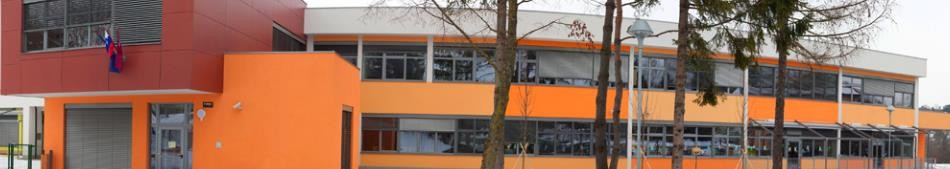 Prestranek, 13. 9. 2021KAZALO VSEBINEUVODPravila predstavljajo dinamičen in ne statičen dokument, ki se spreminja po potrebi glede na dejansko situacijo, državne ukrepe, pravne akte, smernice, navodila, usmeritve pristojnih institucij in v odvisnosti od epidemiološke situacije v RS. Zavod ga bo dopolnjeval in spreminjal v odvisnosti od navedenega. Vse spremembe in dopolnitve bodo objavljene na spletni strani šole.Pravila so dokument šole, ki je v skladu s »Higienskimi priporočili za izvajanje pouka v osnovni šoli za preprečevanje širjenja SARS-CoV-2«.Narejen je z namenom, da se v VIZ OŠ Prestranek opredeli ravnanja, dejanja, ukrepe in njihovo izvajanje s strani vseh deležnikov v času trajanja virusa SARS-CoV-2 in širjenja bolezni covid-19.PODLAGA ZA SPREJEM PRAVILPravna podlagaVarnostni protokol temelji na pravni podlagi pravnih aktov, okrožnic MIZŠ in priporočil drugih institucij:Položaj zaposlenih ob odrejeni karanteni in priporočila NIJZ, št. 6030-1/2020/58 z dne 13. 8. 2020.Vzgoja in izobraževanje v Republiki Sloveniji v razmerah, povezanih s covid-19, modeli in priporočila, MIZŠ in ZRSŠ, avgust 2020.Podpora pri izvajanju pouka, okrožnica ZRSŠ z dne 20. 1. 2021, št. 091-1/2021-1.Okrožnica za načrtovanje začetka šolskega leta 2021/2022, okrožnica MIZŠ z dne 17. 8. 2021, št. 6030-1/2021/68Odredba o spremembah in dopolnitvah Uredbe o izvajanju presejalnih programov za zgodnje odkrivanje okužb z virusom SARS-CoV-2, Uradni list RS z dne 20. 8. 2021, št. 130/21.Odlok o določitvi začasnih pogojev za izvajanje dejavnosti v vzgoji in izobraževanju ter visokem šolstvu, Uradni list RS z dne 20. 8. 2021, št. 130/21. Dodatna pojasnila, ki zadevata zgornji dve točki, okrožnica MIZŠ z dne 24. 8. 2021, št. 6030-1/2021/71.DELEŽNIKI VIZ (vzgojno-izobraževalnega) PROCESAOrganizacija dela v obdobju, ko se v državi širi drugi val okužb, zajema vse deležnike vzgojno-izobraževalnega dela (v nadaljevanju VIZ): učence, učitelje, druge strokovne delavce, druge zaposlene v šoli, starše, tretje osebe, ki so v stiku s šolo (npr. dobavitelji).IZVAJANJE VIZ (vzgojno-izobraževalnega) DELAPrilagoditve izvedbe šolskega programaMIZŠ je predvidelo različne modele šolanja glede na epidemiološko sliko. Trenutna epidemiološka slika šoli omogoča načrtovanje in izvedbo pouka v skladu z »Modelom B«, ki je vsebinsko opredeljen v publikaciji Vzgoja in izobraževanje v Republiki Sloveniji v razmerah, povezanih s covid-19 (v nadaljevanju: publikacija COVID-19) in ne zahteva sistemskih sprememb v smislu spreminjanja zakonodaje.POUKPouk je organiziran tako, da so učenci posameznega oddelka razvrščeni v matične učilnice (pod točko 8.), izjema so specializirane učilnice za LUM, KEM/FIZ, TIT, ŠPO, GOS in RAČ.Učitelji posameznih predmetnih področij se v matičnih učilnicah izmenjujejo glede na njihov urnik. Posebno pozornost bo potrebno nameniti telesni dejavnosti učencev. V skladu z možnostmi se priporoča, da se čim več dejavnosti izvaja na prostem.GOVORILNE URE IN RODITELJSKI SESTANKIStarši lahko govorilne ure opravijo ustno preko telefona, pisno preko elektronske pošte, aplikacije Lopolis ali z uporabo videokonferenčnega sistema Zoom ali Teams, po predhodni najavi in ob upoštevanju vseh higienskih priporočil pa tudi osebno.Prvi roditeljski sestanek bo potekal v živo, ob upoštevanju vseh priporočil NIJZ. Ostala dva roditeljska sestanka bomo prilagajali trenutnim epidemiološkim priporočilom. RAZPRAVE, DOGOVORI IN SKLEPANJADejavnosti, namenjene razpravi, dogovarjanju, sklepanju, kot so seje organov šol in učiteljskega zbora, sestanki aktivov in drugi sestanki, srečanja, se v največji možni meri izvajajo na daljavo z uporabo informacijske tehnologije preko platforme MS Teams ali ZOOMa. Če potekajo v živo, naj udeleženci upoštevajo priporočila glede medosebne razdalje, uporabe maske in navodila medicine dela. PRERAZPOREDITEV DELOVNE OBVEZNOSTI UČITELJEVZ individualnim letnim delovnim načrtom zaposlenega (iLDN) je načrtovano delo oz. delovna obveznost posameznega učitelja v tekočem šolskem letu. V primeru poslabšanja epidemioloških razmer ter prehoda na druge modele oz. podmodele poučevanja lahko ravnatelj, v skladu s priporočili NIJZ, prerazporedi delovno obveznost učiteljev.Izvajanje VIZ dela v prostorih OŠ PrestranekIZVAJANJE VIZ DELA V ŠOLIPo trenutno veljavnem »modelu B«, se v šoli izobražujejo vsi učenci.Ukrepi, ki se nanašajo na vzdrževanje higienskega režima, izvajanje preventivnih ukrepov ter natančno evidentiranje učencev, so vezani na izvajanje obveznega in razširjenega programa v šoli in zunaj šolskih prostorov, v matičnih učilnicah, pri izvajanju obveznih in neobveznih predmetov, pri izvajanju interesnih dejavnosti, varstva vozačev, odmorov, prehrane, prevozov in drugih dejavnosti.Razširjeni program razen jutranjega varstva in podaljšanega bivanja se izvede kot samostojne dejavnosti učencev, in sicer tako, da se dejavnosti izvajajo v okviru oddelka oz. skupine, v primeru da »mehurčkov« ni mogoče zagotavljati, se poskrbi, da so oddelki na primerni razdalji. Za učenke/učence 5. razreda, šola v dogovoru s starši organizira podaljšano bivanje le za tiste učenke/učence, ki to nujno potrebujejo.Pouk v manjših učnih skupinah za učenke/učenke od 4. do 9. razreda se lahko začasno ne izvaja oz. se izvaja v skladu s priporočili NIJZ.Šport se izvaja brez mešanja učenk/učencev iz različnih učnih skupin in se organizira znotraj istega oddelka oz. mehurčka. Skupine se lahko ne oblikujejo po spolu.Dodatno strokovno pomoč za učenke in učence s posebnimi potrebami, ki so v šoli, izvajajo tudi mobilne učiteljice in učitelji za dodatno strokovno pomoč, vendar ob doslednem izvajanju vseh priporočenih zdravstvenih ukrepov.V šoli lahko poučujejo samo učitelji, ki so se udeležili hitrega testiranja na okužbo s SARS-CoV2 in so negativni oziroma zaposleni, ki so bili cepljeni proti okužbi SARS-CoV2. Za vse zaposlene velja pogoj PCT. ŠPORTNOVZGOJNI KARTON, ŠOLA V NARAVI, PLAVALNI TEČAJ, DNEVI DEJAVNOSTI IN KOLESARSKI IZPITŠola dneve dejavnosti izvede na šoli ali v okolici šole v okviru matičnega oddelka ali skupine z upoštevanjem higienskih in splošnih zdravstvenih priporočil.IZVAJANJE VIZ V CŠODŠola v naravi, plavalni tečaji, praktični del prometne vzgoje za kolesarski izpit in ekskurzije se izvajajo v okviru matičnega oddelka ali skupine z upoštevanjem higienskih in splošnih zdravstvenih priporočil.OBISK ŠOLSKE KNJIŽNICEKnjižnica je za učence in strokovne delavce šole odprta vsak dan po dogovorjenem urniku. Vsak razred ima točno določeno uro obiska knjižnice (pod točko 9.7). Izposoja gradiva poteka tako, da knjižničarka gradivo izroči uporabniku.PEDAGOŠKA PRAKSA V času izvajanja pouka po modelu B oz. C se v šoli lahko opravlja pedagoška praksa študentov pedagoških študijskih skupin v dogovoru z matično šolo in z upoštevanjem priporočil NIJZ.SPREMLJANJE ZDRAVSTVENEGA STANJAPouk smejo obiskovati le zdravi učenci in poučevati le zdravi učitelji, brez znakov akutnih okužb dihal, kot so slabo počutje, utrujenost, vročina, kašelj, oteženo dihanje, boleč trebuh.UKREPI V PRIMERU, DA ZBOLI UČENECČe učenec v času bivanja v šoli zboli oz. kaže znake/simptome okužbe covid-19, učitelj učenca opremi z zaščitno masko in ga pospremi v prostor za izolacijo:Na šoli sta izolacijski prostor pri izhodu in na medetaži stopnišča, ki vodi iz razredne na predmetno stopnjo.Osebje šole, ki je v stiku z obolelim, naj nosi masko in upošteva navodila o medsebojni razdalji in higieni rok.Učitelj obvesti razrednika (na predmetni stopnji), da ima obolelega učenca, ki nemudoma o tem obvesti starše učenca.Prostore, kjer se je gibal oboleli, se prezrači in razkuži mize ter kljuke.Starši obolelega učenca nemudoma odpeljejo domov in se o nadaljnjih ukrepih posvetujejo z osebnim zdravnikom. Če zdravnik napoti otroka na testiranje in če je izvid testa negativen, dobi otrok navodila za zdravljenje. Preiskava na covid-19 je s tem zaključena. Starši o negativnem izvidu obvestijo ravnatelja/razrednika. Če je pri učencu potrjena okužba na covid-19, območna NIJZ prejme prijavo obolenja in začne voditi epidemiološko preiskavo, kjer sodelujejo epidemiolog območne enote NIJZ, vodstvo šole, zdravstvena inšpekcija in drugi ter svetuje šoli glede epidemioloških ukrepov.Epidemiološka služba je dosegljiva vsak dan od ponedeljka do petka med 7. in 15. uro na kontaktna naslova: dežurna služba NIJZ Koper – dežurni epidemiolog – 05 620 34 67Šola dnevno vodi seznam odsotnih učencev in o tem poroča na MIZŠ preko portala. Če učencu ni bila odrejena karantena, lahko obiskuje šolo. ČE ZBOLI OSEBJE ŠOLEČe zboli zaposleni šole z vročino in znaki akutne okužbe dihal, se umakne z delovnega mesta v svoj kabinet ali v prostor za izolacijo in pokliče izbranega zdravnika. Zaposleni ravna v skladu z navodili zdravnika.Če zdravnik napoti zaposlenega na testiranje in če je oseba pozitivna na covid-19, NIJZ prejme prijavo obolenja ter začne voditi epidemiološko preiskavo.O potrjenem primeru covid-19 pri zaposlenem epidemiološka služba obvesti ravnatelja. Ravnatelj ukrepa v skladu z navodili območnega epidemiologa in obvesti MIZŠ.Prostore šole, kjer se je gibal oboleli s covid-19, se prezrači, temeljito očisti ter razkuži. Izbrani zdravnik odredi bolniku s covid-19 ukrep izolacije ali osamitve za najmanj 10 dni, lahko pa ukrep karantene, s katerim se preventivno zdravi osebi omeji gibanje z namenom preprečevanja širjenja nalezljive bolezni.Osebam, ki živijo v skupnem gospodinjstvu in jim ni bila odrejena karantena, ni odvzeta svoboda gibanja.Če zaposlenemu ni bila odrejena karantena, se lahko vrne na delovno mesto.Osnovne informacije o COVID-19 Okužba z virusom SARS-CoV-2 lahko povzroči koronavirusno bolezen 2019 oz. COVID-19. Inkubacijska doba (čas med okužbo in pojavom bolezni) je lahko do 14 dni, povprečno približno 6 dni. Bolezen se najpogosteje kaže z znaki/simptomi okužbe dihal, to je s slabim počutjem, utrujenostjo, nahodom, vročino, kašljem in pri težjih oblikah z občutkom pomanjkanja zraka. Pri približno 80% okuženih bolezen poteka v lažji obliki. Pri otrocih je potek bolezni praviloma lažji, tveganje za težek potek in zaplete pa se poveča pri starejših (zlasti starejših od 60 let) in osebah s pridruženimi boleznimi, kot so srčno-žilne bolezni, bolezni pljuč, jeter, ledvic, sladkorna bolezen, imunske pomanjkljivosti ipd. Za težji potek bolezni je značilna pljučnica. Za potrditev ali izključitev okužbe s SARS-CoV-2 je potrebno mikrobiološko testiranje. Okužba s SARS-CoV-2 se med ljudmi prenaša kapljično, z izločki dihal. Za prenos potreben tesnejši stik z bolnikom (razdalja do bolnika manj kot 1,5 m). Okužba je možna tudi ob stiku s površinami, onesnaženimi z izločki dihal. Za preprečevanje okužbe je tako najpomembnejša dosledna higiena rok in kašlja. Podrobna navodila za preprečevanje okužbe in več informacij na spletni strani Nacionalnega inštituta za javno zdravje: https://www.nijz.si/sl/koronavirus-2019-ncov.Vir: NIJZTestiranje zaposlenihZaposleni lahko v šoli opravljajo svoje naloge v primeru, da imajo opravljen HAGT (hitri antigenski testi) SARS-CoV-2 in so negativni. Vsi zaposleni, ki izvajajo samotestiranje, to naredijo ob ponedeljkih ob prihodu v službo, v prostorih šole. Učitelji, ki so bili cepljeni z enim odmerkom cepiva proti SARS-CoV-2, se testirajo še 3 tedne po prejemu cepiva. Tisti, ki so bili cepljeni z drugim odmerkom cepiva se testiranja ne rabijo udeleževati nadaljnjih šest mesecev. Izvajanje VIZ dela na daljavoZa oddelke v zavodu, ki jim je bila odrejena karantena, se v skladu z navodili NIJZ VIZ izvaja na daljavo, preko določene platforme (Teams, ZOOM). Šola obdrži načrtovanje dela v mrežnem tedenskem planu, s katerim seznani manjkajoče učenke/učence ter tudi zanje v primerni elektronski obliki (Teams…) objavlja usmeritve za delo, naloge, morebitne posnetke razlag in podobno - tako, kot pri izvajanju izobraževanja na daljavo.Izvajanje VIZ dela za učence s specialnimi zdravstvenimi omejitvamiVIZ delo za učence, ki pouka v šolskih prostorih ne morejo obiskovati zaradi zdravstvenih omejitev (rizične skupine) in imajo za to ustrezno zdravniško potrdilo se nadaljuje v obliki izobraževanja na daljavo.Izvajanje VIZ dela za zaposlene z zdravstvenimi omejitvamiVIZ delo za zaposlene, ki podajo izjavo, da so v rizični skupini se organizira skladno s potrebami delovnega procesa in skladno z veljavno zakonodajo s področja delovnih razmerij.OBSEG VIZ DELAV času veljavnosti »modela B«, se VIZ delo v prostorih OŠ Prestranek izvaja po obveznem in razširjenem programu.Izvajata se jutranje varstvo in podaljšano bivanje.Za učence, ki bodo v jutranjem varstvu, se bo le-to izvajalo v matičnih učilnicah. Oddelki OPB so oblikovani glede na število prijavljenih otrok in bodo sami zase tvorili mehurčke. Oblikovali smo štiri oddelke OPB. Glede na kadrovske zmožnosti bomo oddelke združevali po 15. uri in ob majhnem številu otrok, ki po tej uri ostanejo, tudi ohranili mehurčke z vzpostavitvijo medsebojne razdalje.Obvezni in neobvezni izbirni predmeti se začasno lahko izvajajo na daljavo ali v matičnem oddelku. V primeru oblikovanja heterogene skupine je nošenje mask pri pouku za učenke/učence in učiteljice/učitelje obvezno.Izvajajo se interesne dejavnosti, ki jih lahko šola izpelje v čim bolj homogenih skupinah oz. ob upoštevanju NIJZ priporočil.Dejavnosti, ki se izvajajo znotraj matičnega oddelka in z upoštevanjem vseh zdravstvenih priporočil:Šole v naraviPlavalni tečajKolesarski izpitEkskurzijeIzletiTaboriInteresne dejavnosti Govorilne ureRoditeljski sestankiSeje organov šol in učiteljskega zboraSestanki aktivovDrugi sestanki, zbori, seje, srečanjaDejavnosti, zapisane v odebeljenem besedilu, se smiselno v odvisnosti od narave posameznega primera in zmožnosti udeležencev ob vsakokratni presoji učinkovitosti in ekonomičnosti procesa izvajajo v šoli z vsemi priporočili NIJZ. V nasprotnem primeru, ko ni mogoče upoštevati vseh priporočil NIJZ, se zgoraj omenjeni »sestanki« izvajajo na daljavo, z uporabo informacijske tehnologije, ali v dopisni obliki (po elektronski pošti).Starši lahko informacije od razrednikov in drugih učiteljev pridobivajo tako znotraj aplikacije Lopolis, kot tudi po elektronski pošti.Ostale dejavnosti:ProslaveValetaRazstaveKoncertiDrugi množični dogodkiPo »modelu B« je dopustna organizacija oz. udeležba na internih dogodkih, ki morajo biti organizirani tako, da se učenci različnih oddelkov ne mešajo med seboj in je zagotovljena ustrezna razdalja (1,5 metra oz. 2 metra).OBLIKOVANJE UČNIH SKUPINUčne skupine so oblikovane tako, da se učenci različnih oddelkov oz. skupine med seboj ne mešajo in so ves čas pouk v matičnih učilnicah.OSEBNA VAROVALNA OPREMAZa zaščito pred okužbo je potrebno redno in temeljito umivanje rok z milom in vodo oz. razkuževanje rok, uporaba brisačk za enkratno uporabo ter upoštevanje higiene kašlja. Zaprte prostore je potrebno redno zračiti večkrat dnevno. Učilnice bodo učitelji prezračevali po vnaprej določenem urniku (glej 9.4). Prostori in površine se redno, dnevno čistijo in razkužujejo. Obvezno se po menjavi vsakega razreda razkužujejo mize in tipkovnice v specializiranih učilnicah (računalniška in likovna učilnica ter učilnica za naravoslovje/biologijo).Razkuževanje miz v jedilnici šole se opravi, ko vsi učenci skupine oziroma razreda zaključijo z malico in kosilom.Za učence od 1. do 5. razreda  je obvezno nošenje mask v prostorih izven učilnice. V učilnici, kjer so navzoči le učenci enega razreda, za učence ni potrebna uporaba mask. Za učence od 6. do 9. razreda pa je nošenje mask obvezno tudi znotraj matične učilnice. Učitelji in drugi strokovni delavci morajo v učilnici uporabljati zaščitne maske. V skupnih prostorih uporabljajo maske učitelji in preostale odrasle osebe ter učenci skladno s priporočili glede uporabe mask, objavljenih na spletni strani NIJZ.Učenci od 7. do 9. razreda imajo na voljo komplete za samotestiranje, ki pa je prostovoljno in ga učenci izvedejo v domačem okolju. Pakete za samotestiranje lahko prevzamejo starši/otroci v lekarnah (z zdravstveno kartico).Vsi zaposleni in učenci so na začetku seznanjeni z načinom pravilne namestitve, uporabe in odstranitve zaščitne maske z infografiko, nameščeno v učilnicah, na hodnikih, v skupnih prostorih. Pred namestitvijo maske si je potrebno temeljito umiti ali razkužiti roke.RAZPORED ODDELKOV PO RAZREDIHUčenci so ves čas trajanja pouka v isti učilnici – to je za posamezno skupino matična učilnica.Učenci v OŠ Prestranek so razporejeni sledeče:Tabela: Število učencev v oddelkuUKREPI V ČASU TRAJANJA RAZBREMENILNIH UKREPOVZbirne točke za učenceUčenci iste učne skupine se zbirajo na zbirnih točkah pred vhodom v šolo po navodilih učitelja.Vstop v šoloV šolo učenci vstopajo in izstopajo skozi oboja vrata glavnega vhoda. Vsaka vrata nadzoruje dežurni zaposleni šole. Vstop v šolo je mogoč od 6.00 – 7.50, nato se vrata šole zaklenejo. Nadalje je šola zaklenjena od 7.50 – 11.30. Na vratih je objavljena kontaktna telefonska številka šole.Na hodnikih pred učilnicami je dežurni učitelj.Učenci od 1. do 3. razreda vstopajo skozi vhod na razredni stopnji. Učenci od 4. do 9. razreda pa skozi glavni vhod.Vstop v šolo je dovoljen izključno učencem in zaposlenim. Druge osebe v šolo lahko vstopajo izključno po predhodni najavi in ob izpolnjevanju pogoja PCT ter uporabi zaščitne maske, ki so si jo dolžne priskrbeti same.Učenci si razkužijo roke takoj ob vstopu v šolo in temeljito umijejo roke ob vstopu v matično učilnico.Zaposleni vstopajo in izstopajo iz šole praviloma skozi glavni vhod. Ob vstopu si razkužijo roke z razkužilom, ki je tam na voljo. Ob vstopu v šolske prostore morajo vsi nositi zaščitne maske.Gibanje po šoliUčenci se po šoli gibajo v označenih smereh in skladno s talnimi, stenskimi in drugimi označbami, ki predpisujejo smer gibanja in medosebno razdaljo. Ta določba velja smiselno za razrede, hodnike in druge prostore šole.Učenci praviloma ne prehajajo iz ene v drugo učilnico. Izjema so manjše učne skupine in uporaba specialne učilnice.Učenci posamične matične učilnice uporabljajo izključno vnaprej določene toaletne prostore – tiste, ki so matični učilnici najbližje.Zračenje učilnicVrata učilnice so odprta do začetka pouka, zato, da se udeleženci VIZ čim manjkrat dotaknejo kljuke. Pred začetkom pouka učitelj zapre vrata, kljuko pa na obeh straneh razkuži.URNIK ZRAČENJA UČILNIC IN OSTALIH PROSTOROVVSAK DAN: Če bo le mogoče (glede na vreme), bodo okna učilnic in ostalih šolskih prostorov odprta od začetka izvajanja jutranjega varstva, torej od 6.00 do 7.30 najmanj trikrat po 10 minut.Učilnice in ostale šolske prostore se zrači ob začetku oz. koncu vsake šolske ure po naslednjem razporedu:- 8.35 – 8.45- 9.45 – 9.55- 10.35 – 10.45- 11.25 – 11.35- 12.15 – 12.25- 13.05 – 13.15- 14.00 – 14.10- 15.00 – 15.10- 16.00 – 16.20Med uro se učilnico prezrači vsaj enkrat za 5 minut.Preventivni ukrepi v učilnicahV učilnicah so:umivalniki s tekočo vodo,podajalniki papirnatih brisač,koši za smeti,razkužilo.Učenci v učilnicah sedijo po sedežnem redu in se ne presedajo. Učitelji do učencev upoštevajo medsebojno razdaljo 1,5 – 2,0 m. Ob vstopu v učilnico in ob odhodu iz nje si učenci temeljito umijejo roke (po navodilih). Računalnik v posamezni učilnici lahko uporablja izključno učitelj.Učenci si med seboj ne izmenjujejo šolskih potrebščin.Učence mora učitelj dosledno spodbujati k rednemu in pravilnemu umivanju rok.Ko je možno – po presoji učitelja – naj pouk poteka na prostem, na šolskih površinah. Starše se zaprosi, da imajo učenci s seboj sledeče dodatne potrebščine:dodatna oblačila – ker se učilnice veliko zračijo,plastenko z vodo za pitje – da se zmanjša uporaba in možna kontaminacija umivalnika.Izvajanje pouka ali drugih dejavnosti na otroškem igrišču poleg šole je dovoljeno, dejavnosti na igralih pa so dovoljene po predhodnem razkuževanju igral. Po uporabi igral si učenci umijejo roke.Odmori in šolska prehranaMed odmori učenci ostajajo v matični učilnici. Učenci učilnic med odmori ne zapuščajo, razen za odhod na stranišče – posamezno in izmenjaje. Pri odhodih na stranišče mora učitelj paziti, da se v toaletnih prostorih ne naredi gneča.Tudi v toaletnih prostorih so učenci dolžni upoštevati talne označbe, ki opozarjajo na medsebojno razdaljo. Okna v toaletnih prostorih morajo biti ves čas odprta, da se prostori ustrezno zračijo.Šolska malica poteka v jedilnici, po točno določenem urniku za vsak razred posebej (priloga 1).Pred malico učitelj poskrbi, da si učenci temeljito umijejo roke, sam pa odpre okna, da se učilnica prezrači.Malica je organizirana tako, da je med učenci zagotovljena zadostna razdalja in se ne mešajo. Malico razdelijo kuharice vsakemu učencu posebej.Pred prihodom vsake skupine učencev je poskrbljeno, da so mize razkužene. Učenci malicajo na pogrinjkih iz papirnate brisačke. Po zaužitju ostanke odvržejo v zato namenjene koše – ločevanje odpadkov: papir, plastika, itd. Temu sledi temeljito umivanje rok z vodo in milom.Enaki kriteriji veljajo tudi za čas kosila. Skupine v podaljšanem bivanju odhajajo na kosilo po določenem urniku (priloga 1).KnjižnicaKnjižnica bo za učence odprta po določenem urniku – vsak razred ima določen dan in uro, kdaj prihaja v knjižnico (tudi za izvedbo ur KIZ). Učenci lahko gradivo tudi naročijo. Zaposleni si gradivo izposojajo po predhodnem dogovoru.Naša šolska knjižnica deluje po naslednjem urniku:Zaradi zagotavljanja higienskih razmer, smo v tem šolskem letu uvedli izposojo po razredih: Vstopanje v knjižnico in gibanje po njej:Opozarjati, da se uporabniki čim manj dotikajo različnih površin, predmetov, predvsem knjig. To še zlasti velja za knjige, ki si jih uporabnik ne namerava izposoditi.Čiste (za gradivo, ki ga izposodimo) in nečiste (za vrnjeno gradivo) poti gradiva so ločene.Čitalnica je odprta po predhodnem dogovoru. Po uporabi se mesto uporabe (miza, računalnik) razkuži. Vračanje in izposoja gradiva:Ni prostega dostopa do gradiva oz. polic.Učenci posameznega razreda si lahko izposojajo gradivo, predvideno le za ta razred.Uporabniki ne uporabljajo izkaznic – člana knjižničarka poišče po priimku in imenu.Vrnjeno gradivo se pusti odležati 3 dni, preden gre ponovno v obtok.Gradivo si lahko izposodijo učitelji v učilnico in uredijo razredne knjižnice. To gradivo lahko do vračila v knjižnico uporabljajo le učenci istega oddelka in z njim ravnajo po priporočilih in ukrepih za preprečevanje širjenja virusa Covid- 19.Odhod domovUčenci odhajajo domov posamično oziroma tako, da ohranjajo medsebojno razdaljo 1,5 – 2,0 m. Ob odhodu domov šola zagotovi dežurno osebje na hodnikih in v prostorih z garderobnimi omaricami ter ob izhodu iz šole, da učence opozarja na spoštovanje ukrepov.Čiščenje prostorovŠola zagotavlja, da so šolski prostori temeljito očiščeni z običajnimi sredstvi, ki jih sicer uporablja za čiščenje, delovne površine pa še dodatno razkužene.Nadalje šola zagotavlja, da tekom trajanja pouka poteka redno čiščenje in razkuževanje površin. Po končanju pouka čistilke izvedejo temeljito čiščenje vseh prostorov v stalni uporabi z razkuževanjem miz, stolov, kljuk, ograj, držal in drugih površin, ki se jih učenci in zaposleni dotikajo. Površine, ki se jih dotikamo pogosteje, kot npr. kljuk, ograj, držal, stikal, gumbov na splakovalnikih v toaletnih prostorih … izven učilnic, čistilke razkužujejo dnevno. V prostorih, ki niso v stalni uporabi, se razkuževanje tovrstnih površin opravi enkrat dnevno, ob koncu pouka.Učitelji (vsak v svojem razredu) poskrbi, da se po potrebi razkužijo površine, ki se jih uporablja.Čistilke praznijo koše za smeti najmanj 1x dnevno.Čistilke imajo zagotovljeno zadostno količino ustreznih razkužil in osebne varovalne opreme.Šolska kuhinja in jedilnica ter proces prehranjevanjaPravila prehranjevanja:Malica je enoporcijsko pripravljena.Kosilo je organizirano samo za vse prijavljene učence.Popoldanska malica je organizirana.Zaposleni v kuhinji morajo obvezno nositi zaščitno masko ves čas, ko so v kuhinji. Delovna oblačila so dolžni zamenjati vsak dan, oprati jih je potrebno vsaj pri 60° C.Zaposleni v kuhinji si morajo redno umivati roke.Obvezno je redno čiščenje in po potrebi razkuževanje površin in pultov. Medosebna razdalja med zaposlenimi je 1,5 – 2,0 m.V jedilnici se postreže malico in kosilo. Pred prihodom v jedilnico, učitelji v podaljšanem bivanju poskrbijo, da si učenci temeljito umijejo roke. V jedilnici je lahko maksimalno toliko učencev, da se različni oddelki med seboj ne mešajo in da učenci sedijo na točno določenih mestih. Mize so bile predhodno razkužene.Za potek so odgovorni učitelji, ki ne smejo spustiti v jedilnico učencev, dokler določena skupina jedilnice ne zapusti.Med izmenjavo učencev je potrebno jedilnico temeljito prezračiti, mize, stole in pladnje pa razkužiti.Kuhinjsko osebje pladnje razkužuje oz. opere v pomivalnem stroju najmanj 2x dnevno oziroma po potrebi v odvisnosti od rabe tudi večkrat.Šola naredi nov razpored uporabe šolske jedilnice glede na število učencev, ki kosijo v šoli. Z razporedom seznani učence.Pri izdajnem pultu se morajo učenci držati talnih označb za medsebojno razdaljo.Poti vstopa in izstopa se ne križajo, temveč potekajo po označenih koridorjih.ZaposleniZa zaposlene velja smiselno enako pravilo – upoštevanje medsebojne razdalje 1,5 – 2,0 m; v zbornici mora imeti zaposleni na vsaki strani en stol prost; v zbornici je hkrati lahko le toliko zaposlenih, da lahko ohranjajo predpisano razdaljo.Tudi v drugih prostorih (sanitarije, hodniki, skupni prostori) zaposleni spoštujejo socialno distanco.Zaposleni svoje medsebojne dogovore sklenejo po telefonu, elektronski pošti, videokonferenci ali z uporabo Lopolisa. Skupni sestanki in konference lahko potekajo v živo ob zagotavljanju medsebojne razdalje in možnosti prezračevanja prostora.Drugi ukrepiŠola bo izvajala redna preventivna izpiranja vodovodnega omrežja.Učitelj v jutranjem varstvu vsako jutro pred prihodom učencev v šolo prezrači učilnice 1. – 5. razreda.SPREJEM, UPORABA, VELJAVNOSTTa pravila je sprejel ravnatelj OŠ Prestranek. Pravila pričnejo veljati  31. 8. 2021. Veljajo in uporabljajo se do preklica upoštevnega pravnega akta ali več teh, ki urejajo to materijo, ali do sprejema novega pravnega akta, ki razveljavlja tiste pravne akte, ki so podlaga za sprejem dokumentov in aktov, na katerih temeljijo ta Pravila. Posamezne spremembe veljajo z dnem, ko so objavljene na spletni strani šole, bodisi v sklopu popravljenih Pravil bodisi posamično.V času uporabe teh pravil se zaradi prilagoditev okoliščinam, nastalim zaradi višje sile, lahko začasno smiselno spremenijo Pravila hišnega reda, katerih sprejem in sprememba je v pristojnosti ravnatelja šole.Prestranek, 13. 9. 2021	Goran Uljan, ravnatelj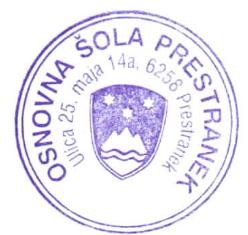 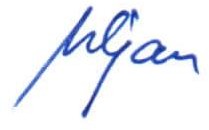 PrilogePriloga 1HIGIENSKA PRAVILA V UČILNICAH IN JEDILNICI PRI OBROKIH IN MED ODMORI PRI COVID - 19Malica – poteka v jedilnici:Pred malico si učenci umijejo roke.Učence v jedilnico pospremi učitelj.Med malico je ves čas prisoten en dežurni učitelj v jedilnici in en dežurni učitelj na hodniku (razpored po dogovoru).V koloni v primerni razdalji (1,5 – 2 m) gredo v jedilnico in stojijo v isti razdalji v koloni (držijo se talnih označb) in prejmejo malico.V jedilnici sedijo učenci po sedežnem redu.Ko učenci pojedo, pospravijo za seboj in vsi skupaj zapustijo jedilnico. Posamično se ne zadržujejo v jedilnici.Po malici zopet sledi umivanje rok (po navodilih).Po koncu malice kuharica obriše in razkuži mize.URNIK MALICE:Kosilo – poteka v jedilnici:Pred kosilom si učenci umijejo roke.V koloni v primerni razdalji (1,5 – 2 m) gredo v jedilnico in stojijo v isti razdalji v koloni (držijo se talnih označb) in prevzamejo kosilo.V jedilnici sedijo po prilagojenem razporedu.Med kosilom je ves čas prisoten učitelj v jedilnici.Ko učenci pojedo, pospravijo za seboj in po razredih zapustijo jedilnico. Posamično se ne zadržujejo v jedilnici.Po kosilu zopet sledi umivanje rok (po navodilih).Po koncu kosila kuharica obriše in razkuži mize.URNIK KOSILAOdmori:Med vsemi odmori je potrebno učilnice zračiti.Okna odpira samo učitelj. Pomembno je, da se kljuke dotika le ena oseba, da ne prihaja do kontaminacije.Okna naj bodo, če je mogoče, odprta tudi med poukom (vsaj eno). Paziti je vseeno potrebno, da ne prihaja do prepihov in posledično obolevnosti učencev.Obisk sanitarij:Učenci sanitarije obiskujejo posamično (vsak posebej). Tam se ne zadržujejo. Upoštevajo higieno rok. Zračenje sanitarij poteka navzven, okno mora biti odprto glede na vremenske razmere, vrata na hodnik pa zaprta.Priloga 2HIGIENSKA PRAVILA IN ZADOLŽITVE PRI COVID - 19 – OSEBJE ZA ČIŠČENJEOsebje mora nositi maske in pri čiščenju rokavice.Odpadki: rokavice in maske se odlaga v koš za mešane odpadke.Med odmori v šoli (malica in kosilo) je potrebno razkužiti v UČILNICAH in SANITARIJAH vse kljuke, stikala, ročaje pip, gumbe dvigal in školjke.V vrtcu je potrebno vsaj 5x dnevno očistiti vse kljuke, stikala, mize, ročaje pip in školjke (IGRALNICE in SANITARIJE) – takrat, ko so otroci na igrišču ali v telovadnici.Potrebno je tudi čiščenje površin kljuk na vhodih (vsaj 5x dnevno).Priloga 3HIGIENSKA PRAVILA IN ZADOLŽITVE V KUHINJI PRI COVID - 19Osebje mora nositi maske pri pripravi živil in obrokov, OBVEZNO PRI DELITVI HRANE (za delilnim pultom).HIGIENA ROK!!!Priprava živil poteka po do sedaj veljavnem HACCAP-u.Vsa živila (na pladnjih) MORAJO biti pokrita s folijo.Pri procesu priprave hrane zelo pozorni na higieno, umivanje rok in ne dotikanje obraza, prav tako uporaba mobitela le med odmorom in nato higiena rok.Pozorni biti na higieno sadja, zelenjave.Odpadki: poseben koš (vrečka) za odlaganje rokavic in mask (če bodo za enkratno uporabo) – to pa se odlaga v koš za mešane odpadke.Kosilo: potekalo bo v jedilnici po razporedu. Otroci so na primerni razdalji v koloni in pri mizi. KDOR DELI OBROKE MORA OBVEZNO IMETI MASKO.Priloga 4HIGIENSKA PRAVILA V IGRALNICAH PRI COVID - 19Pred malico in kosilom si otroci temeljito umijejo roke.Vzgojiteljice nosijo maske glede na priporočila NIJZ, v vsaki igralnici so na voljo rokavice.Malica bo porcijska, prav tako sadje, ki bo za sadno malico. Otrokom ga nareže vzgojiteljica.Pred in po obrokih je potrebno mize obrisati z razkužilom.Igrače: čiščenje v raztopini čistila za igrače, dnevno oz. po vsaki uporabi.Odmori:Med vsemi odmori je potrebno igralnice zračiti.Okna naj bodo, če je mogoče, odprta tudi med učnim procesom, igro (vsaj eno). Paziti je vseeno potrebno, da ne prihaja do prepihov in posledično obolevnosti otrok.Obisk sanitarij:Otroci sanitarije obiskujejo posamično (vsak posebej). Tam se ne zadržujejo. Upoštevajo higieno rok. Zračenje sanitarij poteka navzven, okno je odprto glede na vreme, vrata na hodnik pa zaprta.RAZREDUČILNICAšt. učencev v oddelku1.a1. r182.a2. r193.a3. r114.a4. r235.aučilnica 3 / 1. nad.165.bučilnica 4 / 1. nad.176.aglasbena učilnica217.aučilnica 1 / 1. nad.158.aučilnica  naravoslovja209.aučilnica 2 / 1. nad.16PONEDELJEK8.15–9.5010.35–12.20TOREK8.15–11.25SREDA9.50–12.20ČETRTEK8.15–9.009.45–12.20PETEK8.15–10.4011.25–14.151. RAZREDPONEDELJEK: 5. šolska ura2. RAZREDPONEDELJEK: po 1. malici3. RAZREDČETRTEK: po 1. malici4. RAZREDTOREK: po 1. malici5.A RAZRED  PONEDELJEK: po 2. malici5.B RAZRED  TOREK: po 2. malici6. RAZRED  PETEK: po 2. malici7. RAZREDPONEDELJEK: po 2. šolski uri8. RAZREDTOREK: po 2. šolski uri9. RAZREDSREDA: po 1. šolski uri1. – 4. razred  8.35 5. A in 5. B  9.20 – 9.35razred  9.25 – 9.357. – 9. razred  9. 35 – 9.45 OPB 112.30 – 12.50OPB 212.35 – 12.55OPB 312.20 – 12.40OPB 412.25 – 12.456. razred13.05 7. – 9. razred13.10